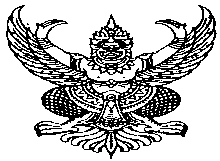 ประกาศองค์การบริหารส่วนตำบลเขาพระเรื่อง   นโยบายไม่รับของขวัญ (No Gift  Policy) ……....................................................................               ตามมติคณะรัฐมนตรีเมื่อวันที่ 8 ธันวาคม 2563 ได้เห็นชอบแผนการปฏิรูปประเทศด้านการป้องกันและปราบปรามการทุจริตและประพฤติมิชอบ (ฉบับปรับปรุง) โดยกำหนดให้มีการขับเคลื่อนเพื่อดำเนินกิจกรรมปฏิรูปที่สำคัญ (Big  Rock) กิจกรรมปฏิรูปที่ 4 พัฒนาระบบราชการไทยให้โปร่งใส่ไร้ผลประโยชน์ ซึ่งเป้าหมายที่ 1 ข้อ 1.1 “ให้หน่วยงานของรัฐทุกหน่วยงานประกาศตนเป็นหน่วยงานที่เจ้าหน้าที่ของรัฐทุกคนไม่รับของขวัญและของกำนัลทุกชนิดจากการปฏิบัติหน้าที่ (No Gift  Policy) “ นั้น	   ในการนี้เพื่อขับเคลื่อนกิจกรรมการปฏิรูปตามแผนการปฏิรูปประเทศข้างต้น สร้างความโปร่งในภายในหน่วยงาน สร้างค่านิยมในการปฏิบัติหน้าที่และพึงปฏิบัติให้เป็นวัฒนธรรมสุจริตขององค์การบริหารส่วนตำบลเขาพระ จึงประกาศนโยบายให้ผู้บริหารท้องถิ่น พนักงาน เจ้าหน้าที่ และบุคลากรในสังกัดทุกคนไม่รับของขวัญและของกำนัลทุกชนิดจากการปฏิบัติหน้าที่  (No Gift  Policy)  ทุกวาระ  เทศกาลและโอกาสพิเศษต่างๆ เว้นแต่กรณีจำเป็นไม่อาจหลีกเลี่ยงได้ ต้องปฏิบัติตามหลักเกณฑ์การรับของขวัญหรือของกำนัล และประโยชน์อื่นใดตามระเบียบสำนักนายกรัฐมนตรีว่าด้วยการให้ หรือการรับของขวัญของเจ้าหน้าที่ของรัฐ พ.ศ.2544 ประกอบประกาศคณะกรรมการป้องกันและปราบปรามการทุจริตแห่งชาติ เรื่องหลักเกณฑ์การรับทรัพย์สินหรือประโยชน์อื่นใดโดยธรรมจรรยาของเจ้าหน้าที่ของรัฐ พ.ศ. 2563                 จึงประกาศเพื่อทราบโดยทั่วกัน และให้ผู้บริหารท้องถิ่น เจ้าหน้าที่ และบุคลากรในสังกัดทุกคนถือปฏิบัติตามนโยบายอย่างเคร่งครัดต่อ่ไป                                    ประกาศ ณ วันที่ 3 พฤษภาคม พ.ศ. 2564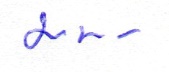                                                         (นายมานพ  ฉ่ำพงษ์สันติ)                                                 นายกองค์การบริหารส่วนตำบลเขาพระ